Р О С С И Й С К А Я        Ф Е Д Е Р А Ц И ЯБ Е Л Г О Р О Д С К А Я         О Б Л А С Т Ь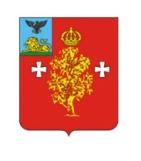 МУНИЦИПАЛЬНЫЙ  СОВЕТ  МУНИЦИПАЛЬНОГО РАЙОНА«БОРИСОВСКИЙ РАЙОН»		Сорок третье заседание совета  второго   созываР  Е  Ш  Е  Н  И  Е«31 »  октября  2017  года			                                           № 382 Об утверждении  Положения о порядке подготовки, утверждения и изменения местных нормативов градостроительного проектирования муниципального района "Борисовский район"  Белгородской областиРуководствуясь Федеральным законом Российской Федерации от 6 октября 2003 года N 131-ФЗ "Об общих принципах организации местного самоуправления Российской Федерации", в соответствии с Федеральным законом Российской Федерации от 27 мая 2014 года N 136-ФЗ "О внесении изменений в статью 26.3 Федерального закона "Об общих принципах организации законодательных (представительных) и исполнительных органов государственной власти субъектов Российской Федерации", ст. 8, 29.2, 29.4 Градостроительного кодекса РФ, постановлением Правительства Белгородской области от 25 апреля 2016 года N 100-пп "Об утверждении региональных нормативов градостроительного проектирования Белгородской области", Уставом муниципального района "Борисовский район" Белгородской области Муниципальный совет Борисовского района решил:1. Утвердить Положение о порядке подготовки, утверждения и изменения местных нормативов градостроительного проектирования муниципального района "Борисовский район" (прилагается).2. Данное решение опубликовать в районной газете «Призыв» и разместить на официальном сайте муниципального района «Борисовский район» в сети Интернет.        3. Решение  вступает в силу со дня его официального опубликования.        4. Контроль за выполнением данного решения возложить на постоянную комиссию по вопросам бюджета, финансов, налоговой политики, муниципальной собственности (Кофанов А.Ф.). Приложение к решению Муниципального советаБорисовского района от «25» октября 2017 г. № Положениео порядке подготовки, утверждения и изменения местныхнормативов градостроительного проектированиямуниципального района "Борисовский район"1. Содержание местных нормативов градостроительного проектирования.1.1. Местные нормативы градостроительного проектирования устанавливают совокупность расчетных показателей минимально допустимого уровня обеспеченности объектами местного значения муниципального района "Борисовский район" относящимися к областям, указанным в пункте 1.2 настоящего Положения, объектами благоустройства территории, иными объектами местного значения муниципального района и расчетных показателей максимально допустимого уровня территориальной доступности таких объектов для населения муниципального района.1.2. Подготовка местных нормативов градостроительного проектирования осуществляется в отношении объектов, относящихся к областям электро- и газоснабжения поселений, автомобильных дорог местного значения вне границ населенных пунктов в границах муниципального района, образования, здравоохранения, физической культуры и массового спорта, обработка, утилизации, обезвреживания, размещения твердых коммунальных отходов, иным областям в связи с решением вопросов местного значения муниципального района.1.3. Местные нормативы градостроительного проектирования включают в себя:- основную часть (расчетные показатели минимально допустимого уровня обеспеченности объектами, предусмотренных пунктом 1.2 настоящего Положения, населения муниципального района и расчетные показатели максимально допустимого уровня территориальной доступности таких объектов для населения муниципального района);- материалы по обоснованию расчетных показателей, содержащихся в основной части местных нормативов градостроительного проектирования;- правила и область применения расчетных показателей, содержащихся в основной части местных нормативов градостроительного проектирования.2. Порядок подготовки, утверждения местных нормативов градостроительного проектирования и внесения в них изменений.2.1. Местные нормативы градостроительного проектирования и изменения в них утверждаются Муниципальным советом Борисовского района.2.2. Расчетные показатели минимально допустимого уровня обеспеченности объектами местного значения муниципального района населения муниципального района и расчетные показатели максимально допустимого уровня территориальной доступности таких объектов для населения муниципального района могут быть утверждены в отношении одного или нескольких видов объектов, предусмотренных пунктом 1.2 настоящего Положения.2.3. Решение о подготовке проекта местных нормативов, а также решения о внесении изменений в местные нормативы принимаются главой администрации муниципального района "Борисовский район".В решении о подготовке проекта местных нормативов градостроительного проектирования определяется уполномоченный орган администрации муниципального района, ответственный за подготовку проекта местных нормативов градостроительного проектирования (далее - уполномоченный орган), сроки подготовки проекта местных нормативов градостроительного проектирования и иные вопросы организации работ по подготовке проекта местных нормативов градостроительного проектирования.2.4. Уполномоченный орган готовит задание на разработку проекта местных нормативов градостроительного проектирования, календарный план разработки, выступает муниципальным заказчиком на выполнение работ по разработке проекта местных нормативов градостроительного проектирования.2.5. Подготовка проекта местных нормативов градостроительного проектирования осуществляется с учетом:- социально-демографического состава и плотности населения на территории района;- планов и программ комплексного социально-экономического развития района;- предложений органов местного самоуправления и заинтересованных лиц.2.6. Финансирование разработки проекта местных нормативов градостроительного проектирования осуществляется за счет средств бюджета района.2.7. Подготовка местных нормативов осуществляется в соответствии с частью 5 статьи 29.2 Градостроительного кодекса Российской Федерации.2.8. Проект местных нормативов градостроительного проектирования подлежит размещению на официальном сайте администрации муниципального района в сети Интернет и опубликованию в порядке, установленном для официального опубликования муниципальных правовых актов, иной официальной информации, не менее чем за два месяца до их утверждения.2.9. Глава администрации после представления ему проекта местных нормативов принимает решение о направлении указанного проекта на утверждение Муниципального совета Борисовского района или об отклонении проекта местных нормативов и о направлении его на доработку с указанием даты его повторного представления.2.10. Проект решения Муниципального совета об утверждении местных нормативов градостроительного проектирования вносится на рассмотрение Муниципального совета Главой администрации района.2.11. Утвержденные местные нормативы градостроительного проектирования подлежат размещению в федеральной государственной информационной системе территориального планирования в срок, не превышающий пяти дней со дня утверждения указанных нормативов.2.12. Местные нормативы подлежат применению после их официального опубликования, если иное не предусмотрено в решении об их утверждении.2.13. Внесение изменений в местные нормативы градостроительного проектирования осуществляется в порядке, установленном настоящим разделом для их подготовки и утверждения.Председатель Муниципального совета Борисовского районаВ.С. Кабалин